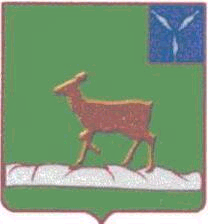     Управление    ОБРАЗОВАНИЕМ					АДМИНИСТРАЦИИ  ИВАНТЕЕВСКОГО 				         МУНИЦИПАЛЬНОГО  РАЙОНА 					         САРАТОВСКОЙ ОБЛАСТИ 	                                                		Саратовская область, с. Ивантеевка, ул. Советская, 18			                  Тел.:(845-79)5-19-17, факс(845-79)5-19-18	                                                    ПРИКАЗ № 141                                                                                                          16.08.2016г.О подготовке и проведении школьного этапавсероссийской олимпиады школьниковв 2016-2017 учебном году        В соответствии с Порядком проведения всероссийской олимпиады школьников, утвержденным приказом Министерства образования и науки РФ №1252 от 18.11.2013г.,ПРИКАЗЫВАЮ:Утвердить Порядок  о порядке проведения школьного и муниципального этапов Всероссийской олимпиады школьников(далее- олимпиада) ( приложение1)Назначить Мальшину Н.Г., методиста управления образованием, ответственной за подготовку и проведение школьного и муниципального этапов олимпиады.Утвердить сроки проведения школьного этапа олимпиады, места проведения школьного и муниципального этапов олимпиады( приложение 2).Утвердить состав предметно-методических  комиссий по каждому общеобразовательному предмету (приложение 3)Утвердить состав оргкомитета школьного и муниципального этапов олимпиады ( приложение 4)Руководителям общеобразовательных учреждений:Назначить ответственных лиц за проведением школьного этапа олимпиады;В срок до 02.09.2016 года внести предложения по составу жюри школьного и муниципальному этапа олимпиады по каждому общеобразовательному предмету на утверждение;Сформировать составы учителей, осуществляющих дежурство, как в аудиториях, так и вне аудиторий во время проведения школьного этапа Олимпиады по общеобразовательным предметам.Предметно-методическим комиссиям:Разработать требования к организации и проведению школьного этапа олимпиады по каждому общеобразовательному предметуВ срок до 01.09.2016 года представить на утверждение олимпиадные задания для проведения школьного этапа Олимпиады.Утвердить квоты победителей и призёров школьного и муниципального этапов олимпиады по каждому общеобразовательному предмету ( приложение 5)Утвердить количество баллов по каждому общеобразовательному предмету и классу, необходимое для участия на муниципальном этапе олимпиады.( приложение №6)Организовать общественное наблюдение на школьном и муниципальном этапах олимпиады.Контроль за исполнением настоящего приказа возложить на методиста управления образованием Мальшину Н.Г.Начальник управления образованием                                     В.А. КозловаС приказом ознакомлена                                                   Мальшина Н.Г.Приложение 1 к приказу           № 141 от 16.08.2016г.                                                        ПОРЯДОК проведения школьного и муниципального этапов всероссийской олимпиады школьниковI. Общие положения1.1. Настоящий Порядок проведения школьного этапа всероссийской олимпиады школьников в муниципальном образовании Ивантеевского района в 2016/2017 учебном году (далее-«Порядок», « Олимпиада») разработан на основании Порядка проведения всероссийской олимпиады школьников, утверждённого приказом министерства образования и науки Российской Федерации от 18 ноября 2013 года № 1252.1.2. Порядок  устанавливает сроки проведения Олимпиады, правила утверждения результатов, определяет организационно-технологическую модель проведения Олимпиады, права и обязанности участников Олимпиады.1.3. Организатором Олимпиады является управление образованием Ивантеевского района ( далее – Управление) .1.4. Олимпиада проводится по следующим общеобразовательным предметам:- математика, русский, иностранный язык (английский, немецкий), информатика и ИКТ, физика, химия, биология, экология, география,  литература, история, обществознание, технология;- математика, русский язык для обучающихся по образовательным программам начального общего образования.1.5. В Олимпиаде принимают участие учащиеся государственных муниципальных общеобразовательных организаций, находящихся на территории муниципального образования Ивантеевского района, осуществляющих образовательную деятельность по имеющим государственную аккредитацию основным общеобразовательным программам ( далее- « Общеобразовательные организации») 1.6. Индивидуальные результаты участников Олимпиады ( далее - «Участник») с указанием сведений об Участниках заносятся в рейтинговую таблицу результатов Участников по общеобразовательному предмету, представляющую собой ранжированный список Участников, расположенных по мере убывания набранных ими баллов ( далее-«Рейтинг»). Участники с равным количеством баллов располагаются в алфавитном порядке. 1.7.  В месте проведения Олимпиады вправе присутствовать представитель Управления, оргкомитета и жюри Олимпиады ( далее – « Оргкомитет», «Жюри»), а также граждане аккредитованные в качестве общественных наблюдателей в соответствии с приказом министерства образования Саратовской области от 9 декабря 2015 года № 3671 « О внесении изменений в приказ министерства образования Саратовской области от 10 марта 2015года № 618».1.8. До начала Олимпиады по каждому общеобразовательному предмету представители Оргкомитета проводят инструктаж Участников: информируют о продолжительности Олимпиады, о порядке подачи апелляций о несогласии с выставленными баллами, о случаях удаления с Олимпиады, а также о времени и месте ознакомления с результатами Олимпиады.1.9. Родитель ( законный представитель) учащегося, заявившего о своем участии в Олимпиаде, в срок не менее чем за 10 рабочих дней до начала Олимпиады в письменной форме подтверждает ознакомление с Порядком проведения всероссийской олимпиады школьников, утвержденного приказом Министерства образования и науки Российской Федерации от 18 ноября 2013 года № 1252 и настоящим порядком, и предоставляет Управлению согласие на публикацию олимпиадной работы своего несовершеннолетнего ребёнка, в том числе в информационно- телекоммуникационной сети Интернет ( далее – «Интернет») .II. Проведение школьного этапа олимпиады2.1. Олимпиада проводится с  12 сентября по 17 октября 2016 года.2.2. Время начала Олимпиады – определяет образовательное учреждение2.3. В школьном этапе Олимпиады   на добровольной основе принимают индивидуальное участие обучающиеся 2-11 классов организаций, осуществляющих образовательную деятельность по образовательным программам начального общего,   основного общего и среднего общего образования .2.4. Олимпиада проводится по заданиям, разработанным муниципальными предметно-методическими комиссиями ( далее – « Комиссии олимпиады»),основанным на содержании образовательных программ начального общего, основного общего, и среднего общего образования для 2-11 классов 9 далее – «Олимпиадные задания»).2.5.  Участники вправе выполнять Олимпиадные задания, разработанные для более старших классов по отношению к тем, в которых они проходят обучение. В случае их прохождения на последующие этапы Олимпиады данные Участники выполняют Олимпиадные задания, разработанные для класса, который они выбрали на школьном этапе Олимпиады.2.6. Управление:- формирует Оргкомитет и утверждает его состав;- формирует и утверждает состав Жюри по каждому общеобразовательному предмету;- формирует и утверждает Комиссии олимпиады;- определяет квоты победителей и призёров Олимпиады по каждому общеобразовательному  предмету;- утверждает результаты Олимпиады по  каждому общеобразовательному предмету ( рейтинг победителей и Рейтинг призёров Олимпиады) и публикует их на своём сайте в сети Интернет, в том числе протоколы Жюри по каждому общеобразовательному предмету. 2.7. Оргкомитет:- определяет организационно-технологическую модель проведения Олимпиады;- обеспечивает организацию и проведение Олимпиады по каждому общеобразовательному предмету, настоящим Порядком и действующим на момент проведения Олимпиады санитарно-эпидемиологическими требованиями к условиям и организации обучения в Общеобразовательных организациях;- осуществляет кодирование ( обезличивание) олимпиадных работ Участников;- несёт ответственность за своевременность и правильность данных о результатах Олимпиады, публикуемых на сайте Управления.2.8. Состав Оргкомитета формируется из представителей Управления, заместителей директоров Общеобразовательных организаций, муниципальных предметно-методических комиссий олимпиады по всем общеобразовательным предметам.2.9. Комиссии олимпиады разрабатывают:- требования к организации и проведению Олимпиады по каждому общеобразовательному предмету с учётом методических рекомендаций, сформированных центральными предметно-методическими комиссиями Олимпиады;- составляют Олимпиадные задания и формируют их комплекты для Олимпиады с учётом методических рекомендаций, разработанных центральными предметно-методическими комиссиями олимпиады;- обеспечивают конфиденциальность Олимпиадных заданий для Олимпиады на всех этапах их разработки, а также передачи Управлению.2.10. Составы Муниципальных предметно-методических комиссий олимпиады по каждому общеобразовательному предмету формируются из числа педагогических  работников, руководителей методических объединений.2.11. Пунктами проведения Олимпиады являются Общеобразовательные организации, на базе которых обучаются Участники.2.12. Организаторами в аудиториях и вне аудитории     пункта проведения Олимпиады могут быть работники Общеобразовательных организаций, не являющиеся специалистами по предмету Олимпиады.2.13. Олимпиадные задания по каждому из предметов Управление выдает в день проведения олимпиады по этому предмету с 07.00 до 08.00 часов членам Оргкомитета.Член Оргкомитета от Общеобразовательной организации должен обеспечить режим информационной безопасности Олимпиадных заданий во время транспортировки и тиражирования во избежание утечки информации, проводящей к искажению объективности результатов Олимпиады.2.14. Процедура передачи олимпиадных работ на проверку:- все работы Участников упаковываются организаторами в аудитории в соответствии со списками Участников и передаются представителю Оргкомитета от Общеобразовательной организации;- представитель Оргкомитета от Общеобразовательной организации осуществляет доставку упакованных работ и электронной базы Участников Общеобразовательной организации по соответствующему общеобразовательному предмету в пункт проверки олимпиадных работ в течении 2-х часов после окончания Олимпиады согласно временному регламенту по каждому предмету и классу;- работы участников, поступившие после указанного выше времени, на проверку не принимаются;- работы шифруются и обезличенными передаются на проверку членам Жюри.2.15. Пунктом проверки олимпиадных работ ( далее – «Пункт») Олимпиады является Общеобразовательная организация , определённая приказом  Управления.2.16. В Пункте должны быть предусмотрены:- аудитория для приёма олимпиадных работ с компьютером ( ноутбуком) в день проведения олимпиады;- аудитории для проверки работ участников олимпиад с компьютером ( ноутбуком) на следующий день после проведения олимпиады с 9.00 часов;- аудитории для проведения апелляций участников олимпиады;- помещение (места) для хранения олимпиадных работ до проведения апелляций по каждому общеобразовательному предмету;- техническое сопровождение компьютеров в аудиториях для приёма и проверки олимпиадных работ, а также проведение видеосъёмки.2.17. Пункт является местом проведения апелляций и должен быть оборудован видеокамерами, так как рассмотрение апелляции Участников членами Жюри проходит с использованием средств видеофиксации.2.18. Во время проведения Олимпиады Участники:-должны соблюдать требования, утвержденные Комитетом к проведению Олимпиады по каждому общеобразовательному предмету;- должны следовать указаниям представителей Управления;- не вправе общаться друг с другом, свободно перемещаться по аудитории;- вправе иметь справочные материалы, электронно –вычислительную технику, разрешенные к использованию во время   проведения Олимпиады, перечень которых определяется в требованиях к организации и проведению Олимпиады по каждому общеобразовательному предмету ( разрешено пользоваться непрограммируемым калькулятором по физике, химии, географии, карандашом для выполнения чертежа по физике, математике);  - должны взять с собой в аудиторию письменные принадлежности, тетрадь в клетку или в линейку для черновика и выполнения Олимпиадных заданий;- не могут использовать   для записи решений ручки с красными, зелеными чернилами или карандаши;- не могут использовать корректоры ( штрих, корректирующие ленты и др), ластики;- не могут приносить с собой и использовать любые электронные приборы ( средства сотовой связи, плееры, электронные записные книжки, ноутбуки, планшетные компьютеры), книги;- не подписывают выполненную олимпиадную работу, не ставят какие-либо знаки, пометки. Если Участник произвел данные действия, то работа считается дешифрованной, не оценивается и аннулируется--- должны сдать все электронные устройства в выключенном состоянии до начала Олимпиады на хранение администрации Общеобразовательной организации или оставить в аудитории в специально отведенном для этого месте.2.19. В случае нарушения Участником пунктов настоящего Порядка и утвержденных требований к организации и проведению Олимпиады по каждому общеобразовательному предмету представитель Управления вправе удалить данного Участника из аудитории, составить акт об удалении Участника.2.20. Участники, которые были удалены, лишаются права дальнейшего участия в Олимпиаде по данному общеобразовательному предмету в 2016/2017 учебном году.2.21. Участник, опоздавший на Олимпиаду, допускается   к участию в ней. При этом время окончания Олимпиады, зафиксированное на доске, для него не продляется, уже озвученные или выполненные задания не повторяются.2.22. Во время выполнения заданий Участник может выходить из аудитории только в сопровождении организатора вне аудитории. При этом работа в обязательном порядке остается в аудитории  у организатора. Запрещается в моменты выхода из аудитории до сдачи работы или до окончания Олимпиады иметь при себе любые средства электронной связи, предметы, которые не могут быть использованы на Олимпиаде.2.23. Тексты Олимпиадных заданий сдаются организаторам в аудитории, если на этих же бланках выполнялась олимпиадная работа. Если работа выполняется на других листах, то Участник может забрать тексты Олимпиадных заданий.2.24. Участник может закончить выполнение заданий раньше отведенного времени, сдать лист (тетрадь) с ответами и решениями и покинуть аудиторию. В этом случае он не имеет права вернуться и продолжить выполнение заданий.2.25. Участник  не имеет права продолжить выполнение заданий дольше отведенного времени.2.26.Находясь в аудитории, Участник должен выполнять все требования организаторов, относящиеся к процедуре проведения Олимпиады. При возникновении вопросов Участник должен поднять руку и ждать, когда подойдет организатор в аудитории.2.27. Работа каждого Участника оценивается двумя членами Жюри в соответствии с критериями, разработанными Центральной предметной комиссией. Жюри заносит в именной предварительный протокол количество баллов по каждому заданию. В сложных случаях ( при сильном расхождении оценок членов Жюри) олимпиадная работа перепроверяется третьим членом Жюри. Все спорные работы, а также работы, набравшие наибольшее количество баллов, просматриваются всеми членами Жюри.2.28. Результаты проверки всех работ Участников Жюри заносят в итоговую таблицу технической ведомости оценивания работ Участников.2.29. После окончания проверки всех работ Олимпиадных заданий и расшифровки работ предварительные протоколы по каждой параллели классов, где значатся шифр работы, балл за каждое задание и общая сумма баллов, размещается на сайте Управления. Участников Жюри заносят в итоговую таблицу технической ведомости оценивания работ Участников.2.30. Объективность оценивания обеспечивается полным соответствием критериев оценивания с параметрами заданий.2.31. Итоговые протоколы Олимпиады утверждаются Жюри с учетом     результатов работы апелляционной комиссии и размещаются на сайте Управления.2.32. Разбор  Олимпиадных заданий проводится сразу после завершения Олимпиады по каждому предмету или на следующий  день после Олимпиады с целью объяснения Участникам  основных идей решения каждого из предложенных заданий, возможных способов их выполнения.2.33. В целях обеспечения права на объективное оценивание работы Участники вправе подать в письменной форме в Жюри апелляцию о несогласии с выставленными баллами.2.34. Апелляция Участника рассматривается строго в назначенный день после объявления предварительных результатов.2.35. Участник перед подачей апелляции вправе убедиться в том, что его работа проверена и оценена в соответствии с установленными критериями и методикой оценивания выполненных Олимпиадных заданий, и задать вопросы членам Жюри, проводящим показ работ.2.36. Показ работ проводится в день проведения апелляции и за один час до апелляции.2.37. Перед показом работы Участник должен предъявить паспорт или другое удостоверение личности (справку) с фотографией.2.38. В аудитории, где осуществляется процедура показа, могут присутствовать не более трёх Участников. Родители, учителя и представители Общеобразовательных организаций на показ работ не допускается.2.39.Работы запрещено выносить из аудитории, где производится показ работ, при просмотре запрещено иметь пишущие принадлежности, выполнять фото- и видеосъёмку олимпиадных работ.2.40. Если Участник после показа не удовлетворен проверкой работы, он имеет право подать апелляцию (письменное заявление в Жюри соответствующего предмета) по определенной Организаторами форме.2.41. Рассмотрение апелляции проводится с участием самого Участника в спокойной, и доброжелательной обстановке.2.42.Для проведения апелляции Оргкомитет создает апелляционную комиссию по каждому предмету из членов Жюри ( не менее трех человек)  , один из которых избирается Председателем апелляционной комиссии, а другой секретарем.2.43.При рассмотрении апелляции обязательно должен присутствовать Участник. В качестве наблюдателя за соблюдением прав  ребенка ( без права подавать апелляцию) могут присутствовать его родители ( законные представители). Указанные лица должны иметь при себе документы, удостоверяющие личность.2.44. На апелляции перепроверяется только текст решения задачи, который письменно был изложен в работе Участника. Устные пояснения Участника не оцениваются.2.45.По результатам рассмотрения апелляции о несогласии с выставленными баллами Жюри принимает решение об отклонении апелляции и сохранении выставленных баллов или об удовлетворении апелляции и корректировке баллов.2.46. Решения апелляционной комиссии является окончательными и пересмотру не подлежат.2.47. Работа апелляционной комиссии оформляется протоколами, которые подписываются всеми членами комиссии. Решения комиссии принимаются простым большинством голосов от списочного состава комиссии. Протоколы провидения апелляции передаются Жюри для внесения соответствующих изменений в отчетную документацию.2.48. Список победителей и призёров Олимпиады утверждается Управлением с учётом результатов работы апелляционной комиссии, протоколов ЖЮРИ по каждому предмету.2.49.Призёрами Олимпиады признаются Участники, набравшие не менее 50% от максимально возможного количества баллов по итогам оценивания выполненных Олимпиадных заданий. Участники с равным количеством баллов располагаются в алфавитном порядке.2.50. Победителями считаются Участники, набравшие не менее 76% от максимально возможного количества баллов по итогам оценивания выполненных Олимпиадных заданий. В случае равенства набранных баллов у нескольких Участников все они признаются победителями и располагаются в алфавитном порядке.2.51.Список победителей, призёров, Участников с указанием набранных баллов размещается на сайте Управления до 1 ноября 2016года.В таблице указываются:- фамилия, имя, отчество учащегося;- класс;- наименование Общеобразовательной организации;-баллы, набранные учащимся на Олимпиаде;- статус;- рейтинговое место, занятое учащимся на Олимпиаде;- фамилия, имя, отчество педагога, подготовившего учащегося к Олимпиаде.2.52. Управление размещает на своем сайте приказ о составе Участников муниципального этапа всероссийской олимпиады школьников не позднее 8 ноября 2016 года.2.53. Награждение победителей и призёров Олимпиады проводится Общеобразовательными организациями.2.54. В целях обеспечения информационной безопасности проведения Олимпиады по истечении двух месяцев с момента окончания олимпиадных состязаний работы Участников, материалы апелляций и видиофиксации подлежат уничтожению. Для уничтожения материалов и документов Олимпиады создается комиссия, состав которой утверждается приказом председателя Комитета.2.55. В случаях, не урегулированных настоящим Порядком, проведение Олимпиады в муниципальном Ивантеевском районе осуществляется в соответствии с Порядком проведения всероссийской олимпиады школьников, утвержденного приказом Министерства образования и науки Российской Федерации от 18 ноября 2013 года №1252.                                                                                                                                                Приложение №2                                                                                                                     №141 от 16.08.2016г                                                                                                                                                                                                                              График проведения школьной олимпиады  2016г.     Места проведения школьной олимпиады:МОУ « СОШ с. Ивантеевка» МОУ «Гимназия с. Ивантеевка»МОУ « СОШ п. Знаменский»МОУ « СОШ с. Николаевка им. В.М. Кузьмина»МОУ « СОШ с. Бартеневка им. П.Е. Толстова» МОУ « СОШ с. Яблоновый Гай»МОУ « СОШ с. Ивановка»МОУ « ООШ с. Арбузовка»МОУ « ООШ с. Раевка»МОУ «ООШ с. Канаёвка»МОУ « ООШ с. Клевенка»  МОУ «ООШ с. Чернава»МОУ « ООШ п. Восточный»                                                                                                                                                                                                 Приложение №3                                                                                            к приказу №141 от 016.08.2016г.Состав предметно-методической комиссии школьного этапа олимпиадыМатематикаХованская Л.А. – учитель математики МОУ « СОШ п. Знаменский»-, председатель комиссииМалюкина П.В. – учитель математики МОУ «Гимназии с. Ивантеевка»Митяева И.В. – учитель математики МОУ « СОШ с. Ивантеевка»Зибарева Н.В.- учитель математики МОУ « СОШ с. Яблоновый Гай»Информатика и ИКТПичушкина Н.А. – учитель информатики МОУ «Гимназия с. Ивантеевка, председатель комиссииРыбакова Н.Г. – учитель информатики МОУ « СОШ с. Ивантеевка»Мясников В.Н –учитель информатики МОУ» Гимназия с. Ивантеевка»Стрекаева С.Н. – учитель информатики МОУ « СОШ с. Ивановка»ТехнологияКирилина С.М. –учитель технологии МОУ « СОШ п. Знаменский», председатель комиссииЮлин В.Г. – учитель технологии МОУ «ООШ с. Чернава»Хорунжева Н.И. – учитель технологии МОУ « СОШ с. Ивантеевка»Артюшина Е.А.- учитель технологии МОУ « СОШ с. Николаевка им. В.М. Кузьмина»Зуева О.А. – учитель технологии МОУ « СОШ с. Ивановка»История. Обществознание. Право.Васильева Н.П.- учитель истории, обществознания МОУ « СОШ с. Николаевка им. В.М. Кузьмина», председатель комиссииФартушнова М.А. – учитель истории, обществознании МОУ « Гимназия с. Ивантеевка»Буховец О.В.- учитель истории , обществознания МОУ « СОШ с. Ивановка»Оганесян М.А.- учитель истории , обществознания МОУ « СОШ с. Бартеневка им. П.Е. Толстова»Доргобед О.И. учитель истории , обществознания МОУ « СОШ с Ивантеевка»ФизикаВыборнова Т.Н. учитель физики МОУ « СОШ с. Ивановка», председатель комиссииПобеляева С.Б. – учитель физики МОУ « СОШ с. Ивантеевка»Гриднев А.Г.- учитель физики МОУ « СОШ с. Яблоновый Гай»Пичушкина Н.А.- учитель физики МОУ «Гимназия с. Ивантеевка»Русский язык, литератураКочнева О.А.- учитель русского языка и литературы МОУ « СОШ с. Николаека им. В.М. Кузьмина», председатель комиссииГончарова В.Г. -учитель русского языка и литературы МОУ « СОШ с. Ивантеевка»Польская Е.И- учитель русского языка и литературы МОУ « Гимназия с. Ивантеевка»Преснякова Ф.М.- учитель русского языка и литературы МОУ»СОШ п. Знаменский»Стрекаева Н.Н. - учитель русского языка и литературы МОУ « СОШ с. Ивановка»Басова О.А.- учитель русского языка и литературы МОУ « СОШ с. Ивантеевка»Биология. Экология.Гриднева О.П.- учитель биологии МОУ « СОШ с. Ивантеевка», председатель комиссииКорсакова Л.И.- учитель биологии МОУ « Гимназия с. Ивантеевка»Селиверстова М.С. – учитель биологии МОУ «СОШ п. Знаменский»ХимияВолобоева Г.И.- учитель химии МОУ «СОШ с. Бартеневка им. П.Е. Толстова», председатель комиссииДметришен В.В.- учитель химии МОУ «Гимназия с. Ивантеевка»Гавришина И.А.- учитель химии МОУ «ООШ с. Раевка»Английский язык. Немецкий язык.Викторова И.А.- учитель английского языка МОУ « СОШ с. Ивантеевка», председатель комиссииПаньшина Н.В.- учитель английского языка МОУ «Гимназия с. Ивантеевка»Ажаева А.И.- учитель английского языка МОУ « СОШ с. Ивановка»Будникова Г.А. – учитель немецкого языка МОУ « ООШ с. Раевка»География. Экономика.Внукова О.В.- учитель географии МОУ « СОШ п. Знаменский», председатель комиссии.Тимошенко А.А.- учитель географии МОУ «СОШ с. Ивантеевка»Краснобрыжева И.П.- учитель географии МОУ «СОШ с. Ивановка»Физическая культура. ОБЖ.Федосеева Мария Рамиз  Кызы- учитель физической культуры МОУ « ООШ с. Канаёвка», председатель комиссии.Шарапова З.П.- учитель физической культуры МОУ» СОШ с. Ивантеевка»Искалиев Д.М.- учитель физической культуры МОУ» СОШ п. Знаменский»Тарасов А.В.- учитель физической культуры МОУ «Гимназия с. Ивантеевка»Васильев В. М.- учитель физической культуры МОУ « СОШ с. Николаевка»Музыка. ИЗО.Свечникова Е.Н.- учитель музыки МОУ «Гимназия с. Ивантеевка», председатель комиссииШинкевич С.А.- учитель ИЗО МОУ «СОШ с. Ивантеевка»Сычёва Е.В.- учитель ИЗО МОУ «ООШ с. Арбузовка»                                                                                                                  Приложение №4                                                                                                    к приказу № 141 от 16.08.2016г.                                                                                                                                                                                              Состав оргкомитета муниципального этапа олимпиады 2016-2017 учебного годаГладилова О.А.- директор МУРЦ УО- председатель организационного комитета школьного этапа олимпиадыНикифорова С.Н. – методист РУОПечёрина О.М. специалист РУОМальшина Н.Г. – методист РУО – зам. председателя организационного комитета школьного этапа олимпиадыШабанова А.В. – методист РУОГончарова В.В. – директор МУ ДОД Дома детского творчестваЯкунина Е.С. - педагог дополнительного образования МУ ДОД Дома детского творчестваКоновалова Т.И. – инспектор УОТомилина Н.Г.. – заместитель директора  МОУ « СОШ с. Ивантеевка»Григорьева Е.В.. – заместитель директора МОУ « СОШ с. Николаевка им. В.М. Кузьмина»Волобоева Г.И. – заместитель директора МОУ « СОШ с. Бартеневка им. П.Е. Толстова»Фадина И.В.. – заместитель директора  МОУ »Гимназия с. Ивантеевка»Земскова Н.А.- .– заместитель директора МОУ « ООШ с. Арбузовка»            ЮлинаМ.Ю. .- заместитель директора МОУ « СОШ п. Знаменский»           Бучилова Г.В.- – заместитель директора  МОУ « СОШ с. Ивановка»Попова Н.Л.– заместитель директора МОУ « ООШ с. Чернава»Ефимова А.В.. – заместитель директора МОУ «ООШ с. Раевка»Семёнова Е.Ю. .- заместитель директора  МОУ « ООШ п. Восточный»Калинина Г.А. - заместитель директора « СОШ с. Яблоновый Гай»Вишнякова С.А.  – заместитель директора МОУ «ООШ с. Клевенка»Петряшова Е.В..- заместитель директора  МОУ « ООШ с. Канаёвка»                                                                                                             Приложение №5                                                                                                    к приказу № 141 от 16.08.2016 г.                                                    Квотыдля участия во втором ( муниципальном ) этапе Всероссийских предметных олимпиад школьников в 2016/2017 учебном году.                                                                                                                                                                  Приложение № 6                                                                                                                                                                                                                                                                                                                                                      к приказу № 141                                                                                                                                                                                                                                   от 16.08.2016 г.Квота по общеобразовательным предметам,  необходимое для участия на муниципальном этапе олимпиадыДатаПредметКлассыДень недели12 сентябряТехнология5-9понедельник19 сентябряОбществознание 6-11понедельник21 сентябряИстория5-11среда26 сентябряИнформатика и ИКТ5-11понедельник28 сентябряГеография6-10среда29 сентябряФизика7-11четверг30 сентябряХимия8-11пятница3 октябряБиология6-11понедельник7 октябряЭкология5-9пятница10 октябряЛитература5-9понедельник12 октября Математика2-11среда14 октябряРусский язык2-11пятница17 октябряИностранный язык5-11понедельник№Наименование образовательных учрежденийКоличество учащихсяКвота для участия в муниципальном этапе (чел.) 7-11кл.1.МОУ « СОШ с. Ивантеевка»367702.МОУ « Гимназия с. Ивантеевка»361703.МОУ « СОШ п. Знаменский»152354.МОУ « СОШ с. Яблоновый Гай»87155.МОУ « СОШ с. Бартеневка»99206.МОУ « СОШ с. Николаевка»57157.МОУ « СОШ с. Ивановка»66128.МОУ «ООШ с. Арбузовка»45129.МОУ « ООШ с. Раевка»601510.МОУ « ООШ п. Восточный»23911.МОУ « ООШ с. Чернава»271112.МОУ « ООШ с. Канаевка»501413.МОУ « ООШ с. Клевенка»4213ИТОГО:1436311ПредметКлассКоличество балловРусский язык5-Русский язык6-Русский язык722Русский язык833Русский язык970Русский язык1055Русский язык1166Литература5-Литература6-Литература727Литература827Литература940Литература1055Литература1155История5-История6-История730История843История943История1056История1156Обществознание6-Обществознание728Обществознание819Обществознание915Обществознание1043Обществознание1151Английский язык5-Английский язык6-Английский язык755Английский язык855Английский язык969Английский язык1056Английский язык1156География6-География750География843География944География1045География1150Технология 713Технология 820Математика714Математика818Математика916Математика10261124Химия827Химия927Химия1027Химия1127Физика722Физика822Физика9-1122Физика10-11100Информатика и ИКТ7-831Информатика и ИКТ995Информатика и ИКТ10138Информатика и ИКТ11138Экология727,5Экология827,5Биология6-Биология727Биология8-927Биология1027Биология1127